REHBERLİK VE PSİKOLOJİK DANIŞMA HİZMETLERİ
            Okul öncesi eğitim dönemi (3-6 yaş) çocuğun gelişiminin en hızlı olduğu dönemlerden biridir. Çocuğun bu dönemde almış olduğu eğitim, olumlu veya olumsuz, çocuğun ileriki eğitim dönemlerinde alacağı eğitimin temelini oluşturacağından özel bir öneme sahiptir. Bu dönemde çocuğun anne babadan bağımsız hareket etmesi, sosyal rolleri öğrenmesi, bilişsel ve duyuşsal anlamda beceriler kazanması ve okula uyum sağlaması ancak uygun bir eğitimden geçmesiyle olacaktır. Çocuğun bu dönemde kendini tanıması ve kabulü, özgüveninin gelişmesi, hayal dünyasının gelişmesi, meslekleri tanıması, çocuğun toplumda kendini bir birey olarak algılamasının gerçekleşmesi için okullarda rehberlik ve psikolojik danışma hizmetleri planlanır ve uygulanır.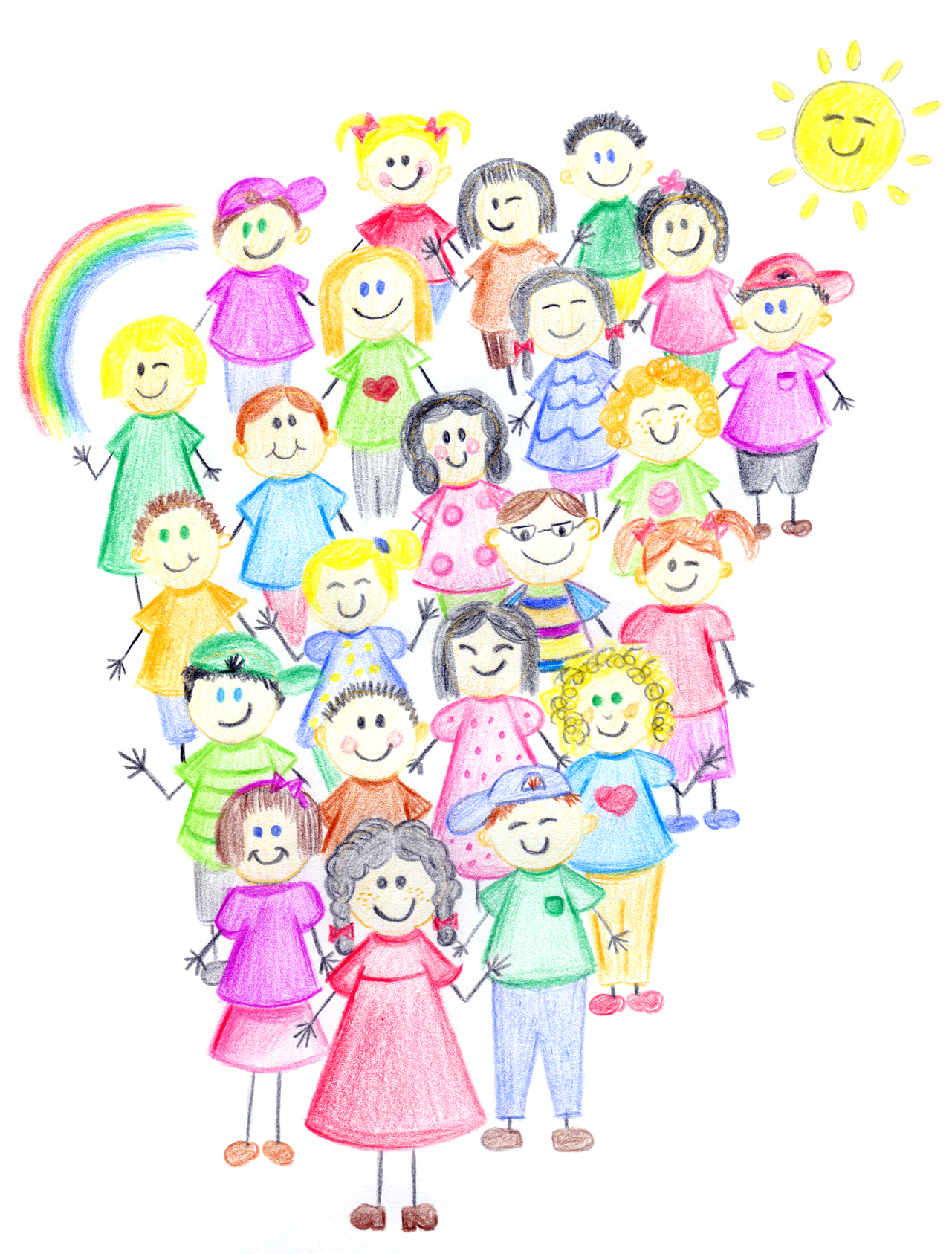 Okul öncesi dönemde bilişsel, duyuşsal ve psikomotor gelişim alanlarıyla ilgili hedeflenen düzeye erişen çocuk; araştırmaktan hoşlanan, duygu ve düşüncelerini ifade edebilen, sosyal ilişkilere önem veren, paylaşmayı bilen, yaşadığı çevreye duyarlı mutlu birey olarak toplumdaki yerini alacak ve topluma faydalı birey olacaktır. Okul öncesi eğitim programı doğrultusunda okullarda gelişimsel rehberlik hizmetleri yürütülmektedir. Yürütülen rehberlik hizmetleri koruyucu, önleyici ve krize müdahale hizmetlerini kapsamaktadır. Yürütülen rehberlik hizmetlerinden en üst düzeyde fayda sağlamak için çocuğun hayatındaki tüm bireylerin (veli, öğretmen, okul yönetimi, okul çalışanları, çocuğun akrabaları ve çocukla iletişim halinde bulunan diğer bireyler.) bu eğitimin içerisine dâhil edilmelidir. Bireysel rehberlik hizmetinde çocuğun bireysel ve sosyal gelişimini desteklemek, yaşadığı duygusal sorunlarda ona yardımcı olmak hedeflenir. Rehberlik hizmetlerinde amaç sorunlarını çocuk adına çözmek değil ona destek olarak kendi sorunlarını kendisinin çözmesi için yardımcı olmaktır.
Okulda yürütülen rehberlik hizmetlerinde; Çocuğun okula ve çevreye uyumu, aile ve toplumdaki yerini kavraması, güvenli ve sağlıklı bir hayat geçirmesi, kişiler arası ilişkileri, eğitsel gelişimi, çocuğun kendini kabulü konularında etkinlikler uygulanır.Psikososyal, duygusal ve bilişsel gelişimin izlenmesi, olumlu benlik ve kişilik gelişiminin desteklenmesini ve sosyal becerilerinin gelişmesini sağlar.Küçük yaş evresinde çocuğu bilişsel, sosyal, duygusal ve motor beceriler anlamında detaylı biçimde tanımak, onun geleceğine yönelik atacağı adımların daha sağlam olmasını sağlar.Bu bağlamda, okul öncesi döneme özel, rehberlik ve psikolojik danışmanlık hizmeti ile öğrencilerin gelişimi birebir takip edilmektedir. Öğrenciyi tanımak, güçlü ve geliştirilmesi gereken alanlarını keşfetmek ve çocuğu doğru yönlendirmek amacı ile öğrenci tanıma formları düzenlenmektedir.Rehberlik programının ikinci adımı ise oryantasyon çalışmalarıdır. Özellikle ilk kez okula başlayan çocuklarda bu süreç kaygılı ve zor geçer. Öğrencilerin okula uyum sürecini sağlıklı ve verimli bir biçimde geçirebilmeleri için her öğrenci özel olarak takip edilmektedir. Bu noktada veliler ile yapılan bireysel görüşmelerle veliler de yönlendirilmektedir.Derslerde sosyal beceriler eğitim programı ile eşgüdümlü olarak çalışmalar yürütülmektedir. Sosyal beceri eğitimi, çocukların gelişim süreçlerinde yeterli sosyal uyumu gösterebilmesi ve gerekli sosyal becerileri kazanması adına önemlidir. Bu amaç doğrultusunda ihtiyaca uygun grup etkinlikleri planlanarak, uygulanmaktadır.Rehberlik ve Psikolojik Danışma Servisimiz, sadece öğrenciyle değil, aynı zamanda öğretmen, idareci ve velilerle de iletişim halinde çalışmalarını sürdürmekte,  çalışmalarında önleyici, gelişimsel rehberlik modellerinden yararlanmaktadır.AMAÇLARIMIZ- Bireyi tanıma hizmetleri ile öğrencilerimizi yakından tanımak, kendilerini tanımalarına yardımcı olmak,- Her birey biriciktir fikri ile tüm öğrencilerimizin ihtiyaç duyduğu farklı gelişim alanlarını destekleyici rehberlik faaliyetlerinde bulunmak,- İhtiyaçlarının farkına varma, kendini yönetebilme,  becerisini kazandırma çalışmaları yapmak,- Doğru iletişim becerilerini kazandırma, okula uyum, arkadaşlık ilişkileri, doğru davranış geliştirme, sorun çözebilme, yaratıcı düşünebilme becerilerinin kazandırılması için yol gösterici olmak,- Öğrencinin "kendini gerçekleştirmesine" destek olmak,- Velilerin ve öğretmenlerin ihtiyaç duydukları alanlarda,  onlara yönelik,  yönlendirici rehberlik faaliyetlerinde bulunmak.İLKELERİMİZ- Rehberlik ve psikolojik danışmanlık hizmetleri profesyonel bir yardım sürecidir.- Rehberlik ve psikolojik danışmanlık faaliyetlerimiz tüm öğrencilerimizi kapsar.- Her insan değerlidir ve tüm öğrencilerimiz eşit haklara sahiptir.- Bireyin tüm gelişim alanları takip edilerek desteklenmelidir.- Bireysel farklılıklar önemli ve dikkate değerdir.- Gizlilik ve güvenilirlik ilkesine önem verilmelidir.- Rehberlik ve psikolojik danışmanlık faaliyetleri, eğitimin ayrılmaz bir parçasıdır. Öğretmenlerimiz ile işbirliği içerisinde hareket edilmektedir.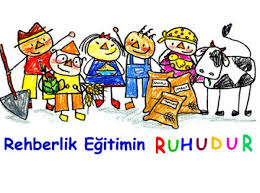 REHBERLİK SERVİSİ TARAFINDAN YAPILAN ÇALIŞMALARRehberlik ve Psikolojik Danışma Servisimiz, öğrencilerimizin ilgi ve yeteneklerini geliştirerek iç görü kazanmaları ve farkındalıklarını artırmaları için çok yönlü bireysel ve grup rehberlik çalışmalarını temel almaktadır. Bu düşünceden hareketle yaptığımız çalışmalar:- Öğretmen ve veli görüşmeleri, öğrenci gözlem ve görüşmeleri,-Öğretmen ve veli seminerleri,-Veli bültenleri,- Öğrencilerimizin, kendilerini sağlıklı ifade edebilmeleri ve diğer insanları anlayabilmeleri için doğru iletişim becerileri kazanabilmelerine yardımcı olmak için veli ve öğretmene müşavirlik çalışmaları yapmak.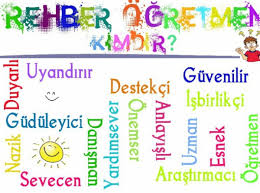 - Kendisiyle barışık bir birey olması,  sorumluluk bilinci ve karar verme becerilerinin güçlendirilmesi için öğrencilerimizin kişisel gelişimlerine yardımcı olmak için sınıf etkinlikleri uygulamak.- Öğrencilerimizin yaş ve psikososyal gelişim özelliklerini dikkate alarak öğrencilerimize ve velilerine danışmanlık yapmak.-Koruyucu rehberlik hizmetleri çerçevesinde özel eğitime muhtaç çocuklar, boşanmış ailelerin çocukları, davranış bozukluğu olan çocuklarla ilgili çalışmalar yapılır. İşbirliği yapılacak kurumlarla iletişime geçilir.- Okula yeni başlayan öğrencilerin okula uyumuna yardımcı olmak, sınıftaki öğrencilerle kaynaşmasını sağlamak, böylece yeni girdikleri ortama kısa sürede alışmalarına destek olmak.- Öğrenci ya da velimizi ihtiyaç duyulan durumlarda ilgili birimlere yönlendirmek.